Rámcová kupní smlouva uzavřená dle § 2079 zákona č. 89/2012 Sb., občanského zákoníkuI.
Smluvní stranyTechnické služby města Nového Jičína, příspěvková organizaceSe sídlem:	Suvorovova 909/114, 741 01, Nový Jičín Zastoupena:	Ing. Pavlem Tichým, ředitelem organizaceVe věcech technických:	xxxxxxxx, vedoucí úseku Místní komunikace, Tržnice, ParkováníIČO: 	004 17 688DIČ: 	CZ00417688Tel:	xxxxxxxxxxBankovní spojení: 	Komerční banka, a. s., pobočka Nový JičínČíslo účtu: 	16037801/0100e-mail:	xxxxxxxxxxxx Organizace zřízena usnesením ZM Nový Jičín č. 17/20/2009 ze dne 10. 09. 2009. (dále jen jako „kupující“)aSILASFALT s. r. oSe sídlem: 				Štěpaňákova 693/14, 719 00 Ostrava-KunčiceZastoupena:		Ing. Tomáš Bortl, ředitel a prokuristaIČ:			623 02 370DIČ:		CZ62302370Tel.:		xxxxxxxxxxxBankovní spojení:		xxxxxxxxxxxxxxx	Číslo účtu:		xxxxxxxxxxxxxxxe-mail:		xxxxxxxxxxxxxxx Zapsána v obchodním rejstříku vedeném Krajským soudem v Ostravě, oddíl C, vložka 7924.(dále jen jako „prodávající“)II.
Základní ustanoveníSmluvní strany prohlašují, že údaje uvedené v čl. I této smlouvy jsou v souladu s právní skutečností v době uzavření smlouvy. Smluvní strany se zavazují, že změny dotčených údajů oznámí bez zbytečného odkladu druhé smluvní straně. Při změně identifikačních údajů smluvních stran včetně změny účtu není nutné uzavírat ke smlouvě dodatek.Smluvní strany prohlašují, že osoby podepisující tuto smlouvu jsou k tomuto úkonu oprávněny.Prodávající prohlašuje, že je odborně způsobilý k zajištění předmětu plnění podle této smlouvy.Prodávající se zavazuje být po celou dobu plnění dle této smlouvy pojištěn nejméně v rozsahu předmětu smlouvy pro případ způsobení škody jeho podnikatelskou činností kupujícímu nebo třetí osobě.III.
Předmět smlouvyPředmětem této smlouvy je závazek prodávajícího dodávat kupujícímu na základě jeho objednávek asfalt ACO 8, 50/70 (dále také jen jako „zboží“) popsané v Příloze č. 1 smlouvy a převádět na kupujícího vlastnická práva ke zboží.Kupující se zavazuje zboží dodané na základě jeho objednávky vždy převzít a prodávajícímu za poskytnuté plnění zaplatit za podmínek uvedených v této smlouvě kupní cenu dle čl. IV. této smlouvy. Dále se prodávající zavazuje k dodání veškerých návodů k použití a údržbě zboží a další technické a uživatelské dokumentace zboží v českém jazyce.Prodávající se zavazuje, že na zboží nebudou váznout žádné právní vady ve smyslu ustanovení § 1920 zákona č. 89/2012 Sb., občanského zákoníku.IV.
Kupní cenaKupující je povinen uhradit prodávajícímu dohodnutou kupní cenu, tak jak bude fakturována prodávajícím, přičemž tato cena je stanovena na základě „Ceníku materiálu“ s jednotkovými cenami, který je nedílnou přílohou této smlouvy, a je odsouhlasen kupujícím. Kupní cenou se rozumí cena zboží uvedená v příloze této smlouvy bez DPH spolu se zákonnou daní z přidané hodnoty.Prodávající je oprávněn upravit jednotkové ceny v rámci „Ceníku materiálu“ v důsledku zvýšení nebo snížení ceny materiálu, surovin, energií a jiných vstupů, popř. v důsledku omezení či přerušení dodávek materiálu, surovin, energií a jiných vstupů, anebo z jiných závažných důvodů. Každou takovou změnu jednotkových cen je prodávající povinen kupujícímu oznámit s tím, že změna jednotkových cen se uplatní na objednávky kupujícího doručené prodávajícímu po tomto oznámení.Kupní cena je stanovena jako nejvýše přípustná a jsou v ní zahrnuty veškeré náklady prodávajícího spojené s plněním předmětu této smlouvy dle čl. III této smlouvy, včetně balení, jakož i veškeré náklady spojené s předmětem plnění, o kterých prodávající v době uzavření smlouvy s ohledem na předmět svého podnikání věděl, nebo vědět měl či mohl.Dopravu bude kupující zajišťovat vlastními dopravními prostředky.Prodávající odpovídá za to, že sazba daně z přidané hodnoty bude stanovena v souladu s platnými právními předpisy. V případě, že dojde ke změně zákonné sazby DPH, je prodávající ke kupní ceně bez DPH povinen účtovat DPH v platné výši. Smluvní strany se dohodly, že v případě změny kupní ceny v důsledku změny sazby DPH není nutno ke smlouvě uzavírat dodatek.V.
zpŮsob, Místo a doba plněníProdávající dodá zboží na základě písemné objednávky kupujícího, která musí obsahovat druh a množství objednávaného zboží a požadovaný termín jeho dodání. Objednávky budou zasílány prostřednictvím e-mailu na adresu prodávajícího xxxxxxxxxxxxxxxxxxx .Prodávající je povinen doručenou objednávku obratem emailem potvrdit s uvedením termínu dodání dle telefonické dohody.Místem plnění je sklad prodávajícího na adrese Obalovna Šenov u Nového Jičína.Tato smlouva se uzavírá na dobu určitou a to do 11. 04. 2025 nebo do vyčerpání finančního limitu Kč 199.999,- bez DPH.vI.
Dodání předmětu smlouvy a převod vlastnického právaPředmět smlouvy je dodán jeho protokolárním předáním v místě plnění ze strany prodávajícího a převzetím osobami pověřenými jeho převzetím ze strany kupujícího. Nejpozději při předání předmětu této smlouvy je prodávající povinen předat kupujícímu veškeré návody k použití a údržbě zboží v českém jazyce, záruční listy a uživatelskou dokumentaci v českém jazyce. Prodávající při protokolárním předání předmětu této smlouvy kupujícímu ručí za to, že zboží je kompletní a plně funkční. Převzetím předmětu smlouvy je za kupujícího pověřen určený zaměstnanec.Vlastnické právo ke zboží a nebezpečí škody na něm přechází na kupujícího okamžikem jeho převzetí dle odst. 1 tohoto článku smlouvy. VII.
Platební podmínkyKupní cena bude kupujícím uhrazena prodávajícímu na základě faktury vystavené prodávajícím po řádném a včasném protokolárním předání zboží dodaného na základě objednávky dle této smlouvy kupujícímu, tj. po jeho dodání včetně veškeré dokumentace.Prodávající je oprávněn fakturovat dohodnutou kupní cenu dle čl. IV. odst. 1 této smlouvy pouze za předpokladu, že skutečnosti uvedené v odst. 1 tohoto článku byly písemně potvrzeny v předávacím protokolu podepsaném prodávajícím a kupujícím. Podkladem pro úhradu kupní ceny dodaného zboží bude faktura, která bude mít náležitosti daňového dokladu dle zákona č. 235/2004 Sb., o dani z přidané hodnoty, v platném znění (dále jen „faktura“). Faktura musí dále obsahovat:údaj o firmě, sídle a identifikačním čísle prodávajícího; údaj o zápisu prodávajícího do obchodního rejstříku včetně spisové značkyčíslo a datum vystavení faktury,předmět plnění a jeho přesnou specifikaci ve slovním vyjádření (nestačí pouze odkaz na číslo uzavřené smlouvy),celkovou fakturovanou částku,označení banky a čísla účtu, na který musí být zaplaceno, přílohou faktury bude dodací list,lhůtu splatnosti faktury,jméno osoby, která fakturu vystavila, včetně kontaktního telefonu.Lhůta splatnosti faktury je dohodou smluvních stran sjednána na 14 dnů ode dne jejího doručení kupujícímu. Stejná lhůta splatnosti platí i při placení jiných plateb (smluvních pokut, úroků z prodlení, náhrady škody apod.). Doručení faktury se provede elektronicky na e-mailovou adresu xxxxxxxxxxx a xxxxxxxxxxxx  nebo v listinné podobě s dodejkou prostřednictvím provozovatele poštovních služeb.Povinnost zaplatit kupní cenu je splněna dnem odepsání příslušné částky z účtu kupujícího.Nebude-li faktura obsahovat některou povinnou nebo dohodnutou náležitost nebo bude chybně vyúčtována cena nebo DPH, je kupující oprávněn fakturu před uplynutím lhůty splatnosti vrátit druhé smluvní straně k provedení opravy s vyznačením důvodu vrácení. Prodávající provede opravu vystavením nové faktury. Vrácením vadné faktury prodávajícímu přestává běžet původní lhůta splatnosti. Nová lhůta splatnosti běží ode dne doručení nové faktury kupujícímu.VIII.
Záruční podmínkyPráva kupujícího z odpovědnosti za vady zboží se řídí ust. § 2099 a násl. zákona č. 89/2012 Sb., občanského zákoníku, ve znění pozdějších předpisů, není-li níže stanoveno jinak. Prodávající neodpovídá za vady, které byly způsobeny nesprávným užíváním uživatele nebo třetí osobou.IX.
SankcePokud předmět této smlouvy nebo jeho část nebudou předány kupujícímu řádně a včas (čl. III odst. 1, čl. V. odst. 2 této smlouvy), má kupující právo účtovat prodávajícímu smluvní pokutu ve výši Kč 1.000,- za každý i jen započatý den prodlení. Uplatněním smluvní pokuty není dotčeno právo kupujícího na případnou náhradu škody, která by mu vznikla v souvislosti s prodlením prodávajícího s plněním předmětu této smlouvy. V případě prodlení kupujícího s úhradou kupní ceny je prodávající oprávněn požadovat zaplacení úroku z prodlení z dlužné částky ve výši stanovené občanskoprávními předpisy.Smluvní pokuty se nezapočítávají na náhradu případně vzniklé škody, kterou lze vymáhat samostatně vedle smluvní pokuty, a to v plné výši.Zaplacením kterékoli smluvní pokuty prodávajícím není nijak dotčeno právo kupujícího na náhradu škody.X.
zánik smlouvy1.   Tato smlouva zaniká:písemnou dohodou smluvních stran,jednostranným odstoupením od smlouvy pro její podstatné porušení druhou smluvní stranou, s tím, že podstatným porušením smlouvy se rozumí zejména:opakované (nejméně 2x) nedodání zboží ve stanovené době plnění, opakovaný výskyt vad dodaného zboží (nejméně ve dvou dodávkách), které jej činí neupotřebitelným nebo nemajícím vlastnosti, které si kupující vymínil nebo o kterých ho prodávající ujistil, nedodržení smluvních ujednání o záruce za jakost,neuhrazení kupní ceny kupujícím po druhé výzvě prodávajícího k uhrazení dlužné částky, přičemž druhá výzva nesmí následovat dříve než 30 dnů po doručení první výzvy.Pro účely této smlouvy se pod pojmem „bez zbytečného odkladu“ rozumí nejpozději do 14-ti dnů.XI.
OCHRANA OSOBNÍCH ÚDAJůSmluvní strany se zavazují, že při zpracování osobních údajů (dále jen „OÚ“) druhé strany pro účely podle této smlouvy, budou přistupovat k takovým OÚ výlučně podle platných a účinných právních předpisů, upravujících ochranu OÚ, a to za účelem splnění svých úkolů vyplývajících z této Smlouvy, dále nebudou takové OÚ zpřístupňovat ani poskytovat bez písemného souhlasu druhé strany třetím stranám, s výjimkou případného řízení vedeného před orgány státní správy nebo samosprávy. Dále se smluvní strany zavazují, že v případě potřeby druhé strany vyvinou odpovídající součinnost při řešení problematiky OÚ dané smluvní strany. XII.
Závěrečná ustanoveníPrávní vztahy touto smlouvou neupravené se řídí zákonem č. 89/2012 Sb., občanským zákoníkem, ve znění pozdějších předpisů.Prodávající není oprávněn postoupit anebo převést jakákoliv svá práva anebo pohledávky vyplývající z této smlouvy anebo se smlouvou související na třetí osobu bez předchozího písemného souhlasu kupujícího, a to ani částečně. Smluvní strany tímto prohlašují, že skutečnosti uvedené v této smlouvě nepovažují za obchodní tajemství ve smyslu ust. § 504 zákona č. 89/2012 Sb., občanského zákoníku a udělují svolení k jejich užití a zveřejnění bez stanovení jakýchkoliv dalších podmínek.Tato smlouva nabývá platnosti dnem podpisu oběma smluvními stranami a účinnosti uveřejněním v registru smluv. Tato smlouva, jakož i jednotlivé objednávky budou uveřejněny v registru smluv dle zákona číslo 340/2015 Sb., o zvláštních podmínkách účinnosti některých smluv, uveřejňování těchto smluv a o registru smluv (zákon o registru smluv), ve znění pozdějších předpisů. Smlouvu bez zbytečného odkladu po jejím podpisu uveřejní kupující po znečitelnění osobních údajů zástupců smluvních stran.  Doplňování nebo změnu této smlouvy lze provádět jen se souhlasem obou smluvních stran, a to pouze formou písemných, datovaných, vzestupně číslovaných a takto označených dodatků.Stane-li se kterékoli ustanovení této smlouvy neplatným, neúčinným nebo nevykonatelným, zůstává platnost, účinnost a vykonatelnost ostatních ustanovení této smlouvy neovlivněna a nedotčena, nevyplývá-li z povahy daného ustanovení, obsahu smlouvy nebo okolností, za nichž bylo toto ustanovení vytvořeno, že toto ustanovení nelze oddělit od ostatního obsahu smlouvySmluvní strany prohlašují, že osoby podepisující tuto smlouvu jsou k tomuto úkonu oprávněny.Smlouva je vyhotovena ve 2 stejnopisech s platností originálu, podepsaných oprávněnými zástupci smluvních stran, přičemž kupující obdrží 1 a prodávající 1 její vyhotovení.Přílohy této smlouvy jsou: Příloha č. 1 – Položkový rozpočet V Novém Jičíně dne 13. 04. 2023			V Ostravě dne 12. 04. 2023-----------------------------------------	--------------------------------------- 	za kupujícího	za prodávajícího       Ing. Pavel Tichý, ředitel                                               Ing. Tomáš Bortl, ředitel, prokuristaPříloha č.1SILASFALT s.r.o.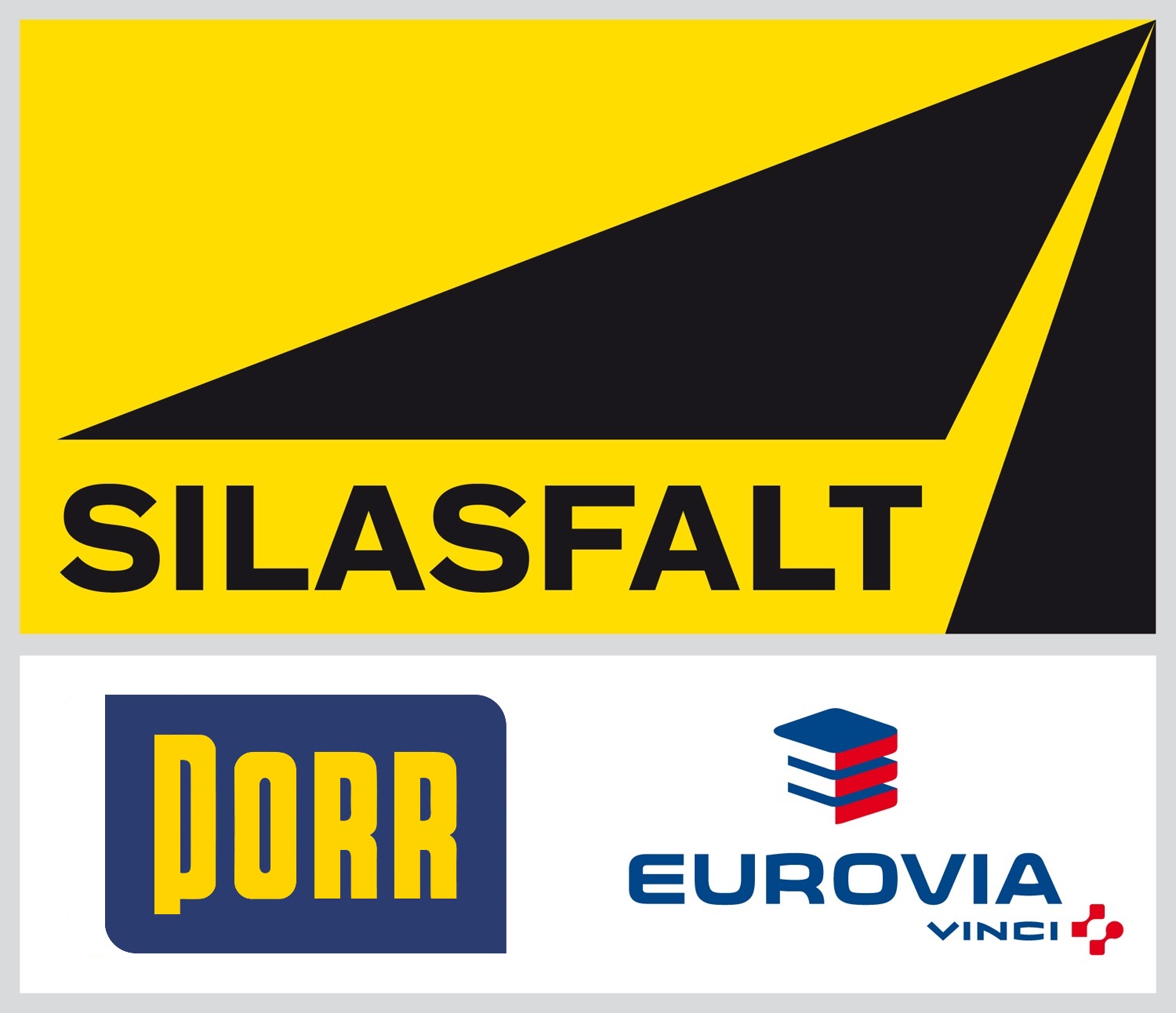 Štěpaňákova 693/14719 00 Ostrava-Kunčicetel./fax: xxxxxxxxxmailto:xxxxxxxxxxx                                              http://www.silasfalt.czObchodní rejstřík: Krajský soud Ostrava, oddíl C, číslo vložky: 7924, zapsáno 27.2.1995IČO 62302370                         DIČ CZ62302370Bankovní spojení: xxxxxxxxxxxxxxxxxxxxxxxxx	                                                                xxxxxxxxxxxxxxxxxxxxxxxxx	obalovna Ostrava-Kunčice a Šenov u NJplatný od 06.03.2023Sortiment asfaltových směsí je dán "seznamem prohlášením o vlastnostech", které je na xxxxxxxxxxxxx a na váhách obalovenObjednávky vyřizuje:Ing. Tomáš Bortl 	ředitel společnosti		xxxxxxx 	xxxxxxxxxxxxxxxxxxxxxxxxxxx	ved. ekonom společnosti 	xxxxxxx 	xxxxxxxxxxxxxxx xxxxxxxxxxxxxx 	ekonom společnosti 		xxxxxxx 	xxxxxxxxxxxxxxxxxxxxxxxxxx 	ved.obal. O-Kunčice 		xxxxxxx 	xxxxxxxxxxxxx xxxxxxxxxxxxxx 	ved.obal. Šenov u NJ 		xxxxxxx	xxxxxxxxxxxxxPři odběru nad 250 t poskytujeme smluvním partnerům množstevní slevy V Ostravě dne 01.03.2023 		Ing. Tomáš Bortl		ředitel společnostiCENÍK ASFALTOVÝCH SMĚSÍ a ostatního materiáluDruh materiáluAsfaltMěrná jednotkaCena v Kč / tuna bez DPHCena v Kč / tuna + DPH 21%Asfalt ACO 850 / 70tuna2 150 Kč2 601,50 Kč